BORDSCHEMA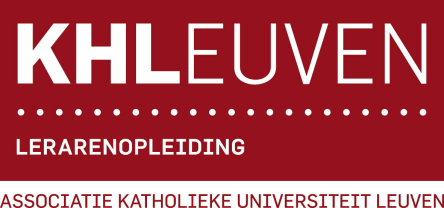 Campus HeverleeHertogstraat 1783001 HeverleeTel. 016 375600www.khleuven.beLESONTWERPALGEMENE VAKKEN / VOEDING-VERZORGINGNaam: Naomi KnapenVakkencombinatie: AA-BIOStagebegeleider DLO: Veerle GaeremynckSchool: viio HumanioraOnderwijsvorm: ASORichting: Humane wetenschappenKlas: 4HW1Lokaal: A209Aantal leerlingen: 19Les gegeven door: Naomi KnapenVak: Aardrijkskunde Onderwerp: Watercrisis in de Arabische wereld Vakmentor: P. Konings Datum/Data: 21 novemberLesuur/-uren: 2eBEGINSITUATIE & DIDACTISCHE VERANTWOORDING Verantwoord, vanuit de beginsituatie, waarom je de les op deze manier aanpakt. Je kan onder andere verwijzen naar: algemene didactische principes, vakdidactiek, ontwikkelingspsychologie, situationele beginsituatie, verwachtingen van mentoren, eigen doelstellingen,…Deze les is een extra les waarbij de mogelijkheid er is meer in te gaan op actualiteit. Het is de bedoeling dat de leerlingen d.m.v. een educatief spel een bepaalde structuur in de problematiek vinden. (enerzijds in de Arabische wereld, anderzijds in Latijns-Amerika) Het is niet de bedoeling dat de leerlingen zich diep gaan verdiepen in de leerstof, maar het is wel de bedoeling dat ze warm gemaakt worden voor het probleem en hier enkele vaststellingen in doen en denkmomenten inlassen.Het is een nieuwe werkvorm voor mij en ik weet ook niet goed hoe dit zal aanslaan bij de leerlingen, maar ik wou graag eens iets anders proberen om ook mezelf te prikkelen tot creativiteit.Het is ook zo dat dit een vorm van actualiteit is, omdat het toch gaat om twee problemen die alom in de actualiteit ter sprake komen. Dus in dat opzicht sluit het toch een klein beetje aan bij hun leefwereld en hoop ik dat de werkvorm hen positief zal motiveren.EINDTERMEN & LEERPLANDOELENSituering in de eindtermen: (Vakoverschrijdend en/of vakgebonden)Vakgebonden eindtermen aardrijkskunde3 aan de hand van voorbeelden horizontale en verticale ruimtelijke relaties herkennen.4 de eigenheid van regio's beschrijven aan de hand van natuurlijke en menselijke kenmerken.5 op een eenvoudige manier enkele fysisch-aardrijkskundige kenmerken van een bestudeerde regio   verklaren.10 op een eenvoudige manier de natuurlijke en menselijke oorzaken van milieuproblemen in een gebied     verklaren en er de gevolgen voor mens, natuur en milieu uit afleiden.11 op een eenvoudige manier de impact verklaren van:        - politieke invloedfactoren op kenmerken van aardrijkskundige entiteiten;        - de technologische evolutie op de kenmerken van de aardrijkskundige entiteiten.12 verbanden leggen tussen levenswijze, cultuur en leefmilieu.15 – 18 – 21 Situering in het leerplan:Leerplannen aardrijkskunde tweede graad van het vvkso D/2012/7841/002Zelfstandig werkZelfstandig en creatief een aangepast en beperkt aardrijkskundig onderzoek uitvoeren in één van de thema’s van het tweede leerjaar van de 2de graad, eventueel ondersteund door ICT, met aandacht voor:analyse van een aardrijkskundig verschijnsel;zoeken en selecteren van relevante informatie;een samenhangende presentatie van een aantal bevindingen;het formuleren van een eigen standpunt rond mogelijke bevindingen.Aandacht voor de culturele, esthetische en duurzame component 5.1	 Begrip opbrengen voor de wijze van zingeving in eigen en andere leefmilieus en culturen. Spanningen en ecologische problemen binnen regio’s1.3 Op een eenvoudige manier aantonen hoe politieke spanningen tussen landen de waterschaarste beïnvloeden.
1.4 Verklaren hoe via de technologische evolutie het probleem van waterschaarste kan verminderd worden.2.1 Door analyse van beelden, kaarten en andere informatiebronnen, dekenmerken van het tropisch regenwoud beschrijven.2.2 In de bestudeerde regio de horizontale en verticale relaties herkennendie de kenmerken van het tropisch regenwoud verklaren.ALGEMEEN LESDOELEducatieve spelen: Israël en Palestina en Tropisch regenwoudSCHOOLAGENDA (Van de leerlingen. Verwijs naar het werkblad en/of de pagina’s in het werk- en/of handboek.)Actualiteitsopdracht Israël-Palestina en Latijns-AmerikaBRONNEN (Noteer alle gebruikte bronnen, volgens BIN.)KONINGS, P., Aardrijkskunde 2013-2014, cursus viio Humaniora, Tongeren, 2013DEMAEYER, de boeck Atlas, de boeck, 180 p.RONDEAUX, B., SLOOTMANS, T., VAN BOVEN, M., WAUTERS, J., Werkmap Aardrijkskunde 4, WDM, Wauters-van Boven BVBA, 210 p.NEYT, R., VAN BROECK, C., VAN CLEEMPUT A., VERSTAPPEN H., Geogenie 4 Leerboek, De Boeck, 104p.LEERMIDDELEN & MEDIA PWPActualiteitdominospelBingospelDidactisch lesontwerpDidactisch lesontwerpDidactisch lesontwerpDidactisch lesontwerpDidactisch lesontwerpLeerdoelenKRACHTIGE LEEROMGEVINGKRACHTIGE LEEROMGEVINGKRACHTIGE LEEROMGEVINGKRACHTIGE LEEROMGEVINGLeerdoelenLesfasen& timingOnderwijs- en leeractiviteitenMediaLeerinhoudHet klimaat bepalen van verschillende gebieden in Latijns-AmerikaLesfase 1:5 min.Analyse + vastzetten3 min2 min.DUOWERK: klimaat We determineren 1 klimatogram klassikaal. Daarna gaan de leerlingen per twee de andere klimatogrammen determineren en situeren.We overlopen klassikaalHoe kan het dat er in Latijns-Amerika zoveel verschillende klimaten zijn?PWP, cursus, determineertabelKlimaatWanneer we verschillende klimatogrammen determineren zien we dat er veel verschillende klimaten voorkomen in Latijns-Amerika.Dit komt in de eerste plaats door de gigantische uitgestrektheid van Latijns-Amerika.Iquique <-> Rio de JaneiroAndesgebergte zorgt ervoor dat er geen maritieme zeelucht aan land kan komen. Koude zeestroom aan de kust van Chili  Droge zeeluchtZelfstandig relevante informatie analyseren, selecteren en verzamelen uit informatiebronnenLesfase 2:25 min.Analyse + vastzettenGROEPSWERK (per drie): ActualiteitDe klas wordt in twee opgesplitst.  Deel van de klas werkt rond Israël en Palestina, de andere helft rond Latijns-Amerika. De leerlingen voeren de opdrachten uit per 3.Israël- PalestinaLeerlingen proberen de domino over Israël en Palestina te maken a.d.h.v. het artikel in hun cursus. Wanneer ze de domino gelegd hebben, gaan ze a.d.h.v. een fiche even nadenken over enkele concepten.Latijns-AmerikaLeerlingen spelen Bingo over Latijns-Amerika. Achteraf gaan ook zij via denkvragen de belangrijkste info selecteren.PWP, Actualiteit, domino, bingoIsraël-Palestina(zie domino)Latijns-Amerika(zie bingo)Relevante informatie over brengen aan elkaar.Lesfase 3:10 minVastzettenPRESENTATIEDe groepjes stellen kort aan elkaar voor wat ze gevonden hebben over hun actualiteitsthema.Spel, bingoPRESENTATIEagenda